Paziņojums par izmaiņām vai papildu informācijuPublicēšanas datums: 27/10/2017 Nav paredzēts slēgt partnerības iepirkuma līgumu 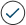 Ir paredzēts slēgt partnerības iepirkuma līgumu 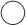 I IEDAĻA. PasūtītājsI.1 ) Nosaukums, adreses un kontaktpunkts (-i)Pilns nosaukums, reģistrācijas numursRojas novada Dome, 90002644930Pasta adreseZvejnieku iela 3Pilsēta / NovadsRoja, Rojas novadsPasta indekssLV - 3264ValstsLatvijaNUTS kodsLV003Kontaktpunkts(-i)Zvejnieku iela 3, Roja, Rojas novads Kontaktpersonas vārds, uzvārds Ligita ŠnoreTālruņa numurs63220840Faksa numurs63232054E-pasta adreseroja@roja.lvInterneta adresesVispārējā interneta adrese (URL): http://www.roja.lv Pircēja profila adrese (URL): http://www.roja.lv/index.php?option=com_docman&task=cat_view&gid=235&Itemid=107 II IEDAĻA. Līguma priekšmetsII.1. AprakstsII.1.1) Sākotnējā paziņojumā norādītais iepirkuma līguma vai metu konkursa nosaukumsRojas brīvdabas estrādes būvniecība, izstrādājot būvprojekta dokumentāciju nesošajām būvkonstrukcijām un tās autoruzraudzībaII.1.2) Sākotnējā paziņojumā ietvertais līguma, iepirkuma vai metu konkursa aprakstsRojas brīvdabas estrādes būvniecība, izstrādājot būvprojekta dokumentāciju nesošajām būvkonstrukcijām un tās autoruzraudzībaII.1.3) Sākotnējā paziņojumā norādītais iepirkuma nomenklatūras (CPV) galvenais kods, papildu kods, kā arī papildvārdnīcas (ja tā piemērojama) kodsII.1.4) Līguma veids BūvdarbiPiegādePakalpojumiIII IEDAĻA: PROCEDŪRAIII.1. Procedūras veidsIII.1.1) Sākotnējā paziņojumā norādītais tās iepirkuma procedūras veids, kas izraudzīta līguma slēgšanas tiesību piešķiršanai, vai norāde par metu konkursu vai sociālajiem un citiem īpašiem pakalpojumiemAtklāts konkurssSlēgts konkurssPaātrināts slēgts konkurssKonkursa procedūra ar sarunāmPaātrināta konkursa procedūra ar sarunāmPaātrināts atklāts konkurssKonkursa dialogsInovācijas partnerības procedūraMetu konkurssSociālie un citi īpaši pakalpojumiIII.2. Administratīvā informācija III.2.1) Sākotnējā paziņojumā norādītais iepirkuma identifikācijas numursRND 2017/15/ERAFIII.2.2) Sākotnējā paziņojuma publicēšanas datums un reģistrācijas numurs (ja piešķirts)Paziņojuma reģistrācijas numurs un nosūtīšanas datums OV: (dd/mm/gggg)
Paziņojuma publicēšanas datums IUB tīmekļa vietnē: 02/10/2017 (dd/mm/gggg) IV IEDAĻA: PAPILDU INFORMĀCIJAIV.1. Informācija par to, kādēļ veicami labojumi vai papildinājumi (attiecīgā gadījumā, lai atzīmētu vietu tekstā vai datumus, kas jāizlabo vai jāpapildina, lūdzu, vienmēr norādiet sākotnējā paziņojuma attiecīgo iedaļas punkta un/vai apakšpunkta numuru)IV.1.1)Grozījums pasūtītāja norādītajā sākotnējā informācijā Paziņojuma publikācija neatbilst pasūtītāja norādītajai sākotnējai informācijai IV.1.3) Labojumi, kas jāveic sākotnējā paziņojumā norādītajos datumos Iedaļas Nr: IV.2.4)Datumu labojuma vieta: 
Termiņš, līdz kuram iesniedzami piedāvājumi vai pieteikumi Šī teksta vietā: 
30/10/2017 (dd/mm/gggg) 12:00 Jābūt: 
15/11/2017 (dd/mm/gggg) 12:00 Iedaļas Nr: IV.2.9)Datumu labojuma vieta: 
Piedāvājumu atvēršanas datums, laiks un vieta (ja paredzēts) Šī teksta vietā: 
30/10/2017 (dd/mm/gggg) 12:00 Jābūt: 
15/11/2017 (dd/mm/gggg) 12:00 IV.2. Cita papildu informācija (ja nepieciešams)Iepirkuma nolikumā veikti grozījumiIV.3. Šis paziņojums saskaņā ar Publisko iepirkumu likumu ir nosūtāms publicēšanai Eiropas Savienības Oficiālajā VēstnesīJāNēSaistītie paziņojumiPaziņojums par līgumuGalvenās CPV kodsPapildvārdnīcas kods (-i) (ja piemērojams)45000000-7